АКТ № 000 от 26 апреля 2024 г.
приемки-сдачи оказанных услуг        Мы, нижеподписавшиеся, Полюбец Д.С. представитель ИСПОЛНИТЕЛЯ, с одной стороны и                 представитель ЗАКАЗЧИКА с другой стороны, составили настоящий акт в том, что ИСПОЛНИТЕЛЬ оказал и сдал, а ЗАКАЗЧИК принял следующие услуги:
Сумма прописью: девятьсот девяносто девять рублей 00 копеек. НДС не облагается.Услуги оказаны в полном объеме, в установленные сроки и с надлежащим качеством. Стороны претензий друг к другу не имеют.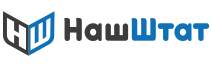 Телефон: +7 (863)303-26-80Email: rnd@our-staff.ruСайт: rnd.our-staff.ruНаименованиеЕд. изм.Кол-воЦенаСумма12345Тестовый заказ 2024-04-26Тест1999,00999,00        Итого:        Итого:        Итого:        Итого:999,00Исполнитель: ИП Полюбец Дина Станиславовна
Адрес: 344113, г Ростов-на-Дону, пр. Космонавтов, д. 27, кв 1.
Расчетный счет: 40802810100003153381
Кор. счет: 30101810145250000974
Банк: АО "ТИНЬКОФФ БАНК"
ИНН: 616120912059
КПП: 
БИК: 044525974Заказчик: Название заказчика
Адрес: 
Расчетный счет: 
Кор. счет: Банк: ИНН: 
КПП: БИК: 